 Resource 3 - Context diagrams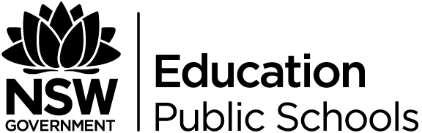 Look closely at each diagram/flow-chart and summarise the key ideas and information they are aiming to communicate. What do these diagrams teach you about the relationship between text, composer and responder?Context diagram/flow chartWhat does this teach you about the relationship between text, composer and responder?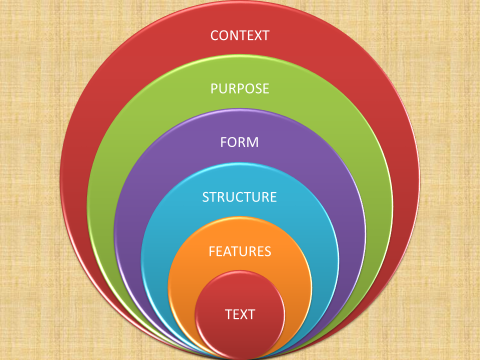 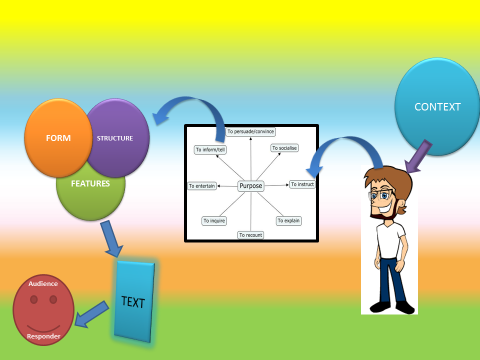 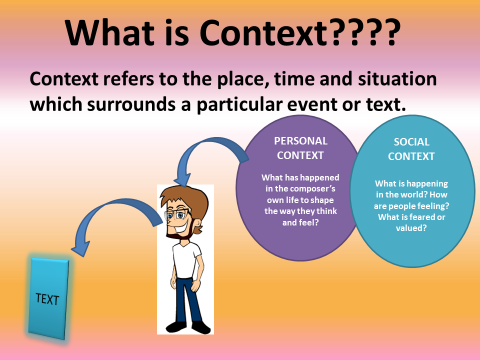 